BLACKTOWN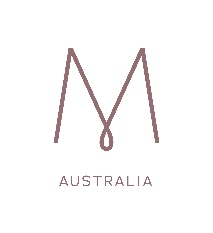 You’re Invited to Join Us: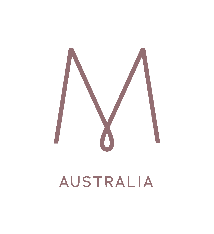 5th Feb, 19th Feb5th Mar, 19th Mar2nd April7th May, 21st May7th June, 21st June2nd July, 30th July13th Aug, 27th Aug10th Sept, 24th Sept 22nd Oct5th Nov, 19th Nov, 3rd Dec.Contact: Kath 0413 084 832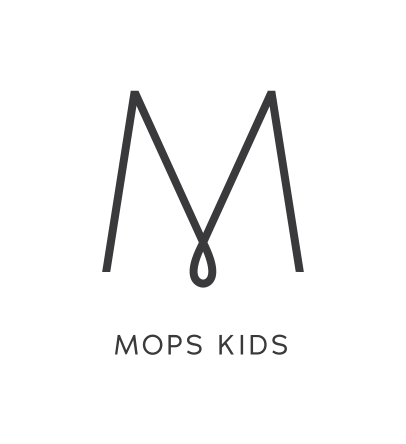  	     Alternate Tuesdays to MOPS (During School Terms) 				9:30 -11:30am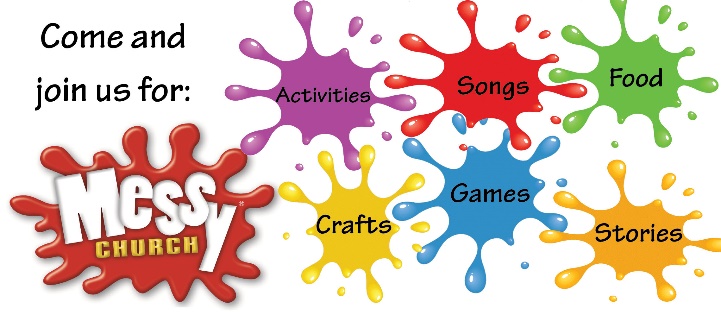    3rd Sunday of the month 4:00-6:00pm